WITAM WSZYSTKICH SERDECZNIE,W tym tygodniu zobaczymy co dzieje się na „MAJOWEJ ŁĄCE”Wysłuchajcie wiersza I. Salach „Łąka”:„Łąka tylu ma mieszkańców,zwierząt, roślin kolorowych.Tu motylek, a tam pszczółka,tutaj kwiatek – o różowy!Z kopca wyszedł krecik mały,obok niego idzie mrówka.Na rumianku w krasnej sukniprzycupnęła boża krówka.Nad tą łąką kolorowąbal wydały dziś motyle.Zapraszają wszystkie dzieci,więc zatańczmy z nimi chwilę!”Wymieńcie mieszkańców łąki według treści wiersza. Przypomnijcie sobie, kogo jeszcze można spotkać na łące.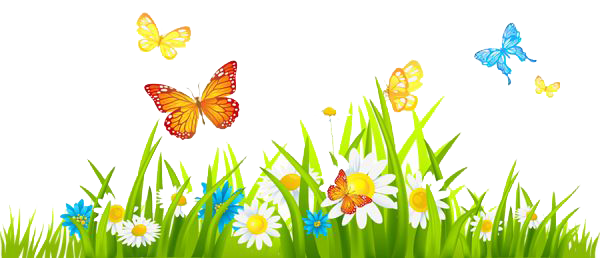 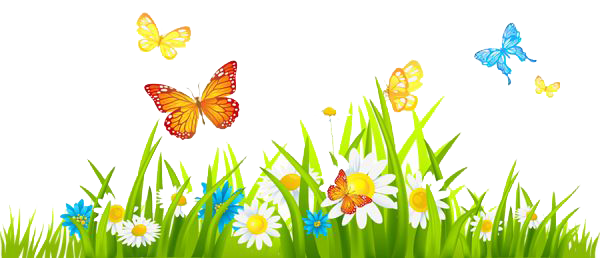 Ja opowiem wam dzisiaj o mrówkach.Mrówki żyją i pracują w podziemnych gniazdach. Ich kolonie liczą nawet po kilkadziesiąt tysięcy osobników. Na powierzchni widujemy tylko niewielką ich część. Mrówki w swoich gniazdach budują mnóstwo korytarzy za pomocą własnych szczęk, które mają na głowach. W mrowisku panuje określona i przestrzegana przez mrówki hierarchia: królowa matka znosi jaja, wejścia do mrowiska pilnują mrówki-żołnierze, a mrówki-robotnice cały dzień pracują. Ich zadaniem jest zdobycie pożywienia, opieka nad jajami oraz sprzątanie mrowiska.Mrówki są bardzo pożyteczne. Niszczą szkodniki drzew, roznoszą nasiona, z których potem wyrastają różne rośliny a także zjadają martwe szczątki roślin.Już teraz wiecie, skąd wzięło się powiedzenie: „Pracowity jak mrówka”Nazwijcie i połączcie w pary mieszkańców łąki. Następnie pokolorujcie.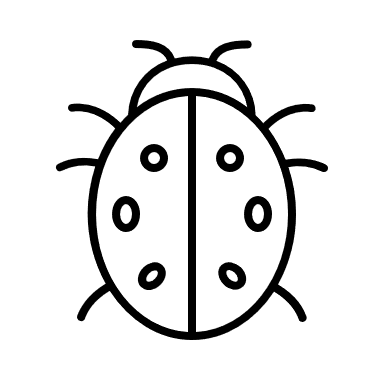 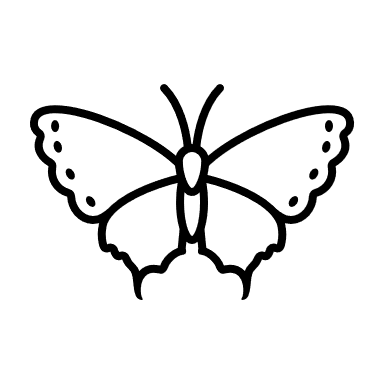 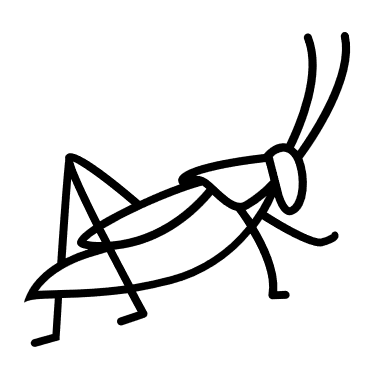 								UDANEJ ZABAWY!!!